Regler for udlån: Henvend dig til bibliotekaren på mødeaftenen, og aftal hvad du vil have med hjem.Har du ønsker til klubbens bibliotek er du velkommen til at kontakte bibliotekaren og udfylde en seddel, som du får udleveret.Til hver mødeaften vil der være fremlagt noget af det, som Fredericia Frimærkeklub har til rådighed i biblioteket.Udover bøger råder klubben også over lidt materialer bl.a. lampe til fluorescerende frimærker og kraftig forstørrelses lampe, samt elvandmærkesøger.Fredericia Frimærkeklub er medlem af Danmarks Filatelist Forbund.Forbundet råder over et stort bibliotek, artikler og tidsskrifter. Som medlem har du mulighed for gratis at låne det hjem til dig selv. Se udvalget på: www.danfil.dk og klik i venstre side på ”Bibliotek”Med venlig hilsenBestyrelsenhttp://frimklub7000.dk/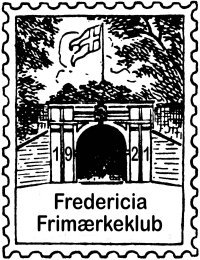                        Fredericia Frimærkeklubs                                           bibliotek                  AFA kataloger:Danmark i farver		år 2016Danmark Specialkatalog		år 1981, 1988, 1995, 2008Danmark fireblokke		år 2013Skandinavien		år 2016Vesteuropa bind 1+2+3		år 2016Østeuropa bind 1+2		år 2015Takstfortegnelse		år 2008Julemærker Norden		år 2012Michel kataloger:Tyskland Specialkatalog		år 2000Nord – Mellem Amerika (1)	år 2004Caribiske øer (2) 		år 2000Sydamerika (3)		år 2005Nord og Østafrika (4) 		år 2006Vestafrika (5)		år 2007Syd og Centralafrika (6)		år 2011-12Australien, Oversø (7)		år 2006Syd og Sydøstasien (8)		år 1998Kina/Asien/Iran/Japan/Sovjet (9,1+ 9,2)	år 2011/ 2011Mellemøsten (10)		år 2007-08Facit kataloger:Norden Speciel inkl. Sverige tillæg	år 2015Sverige Stempler & posthistorie	år 1997Yvert kataloger:Frankrig			år 1987Stanley Gibbons kataloger:British Commonwealth	bind 1+2		år 1994Channel Islands special 			år 1983Stamps of the World	bind 1+2+3+4+5+6	år 2014Posthistorie:Danske Forsendelser 1875-2015 (N.H.Bundgaard)	år 2015Danmark P & T posthistorie bind 1-5 	år 1993Danmarks frimærkehistorie 1842 – 1932	år 1986Danmarks posthuse 1624-1989 		år 1990Censuren i Danmark 1940-1947		år 2004Den Danske Postetat 1624-1927 (Toke Nørby)	år 2008 Danske postfortegnelser			år 2008Dansk Bypost (DAKA) 			år 1996Post i Fredericia 1673-1995		år 1994Vejle Postkontors historie 1624-1986	år 1986Danmark Essays & Prøvetryk (Bruno & William)	år 2013Danske firmaperforeringer 		år 2012Den Danske FN styrke i Gaza 1956-1967	år 1979Danmarks Nationale Frimærkeskat (Erik Jensen)	år 2013Frimærker, Folk og Filateli		år 1969Breve og brevkort:Danske breve 1851-1979 bind 1+2		år 1979Danske forsendelser 1875-2003		år 2003Danske brevkort og postkorts historie 		år 2006Danmarks helsager			år 1999Postkort fra Post- og Telegrafvæsenet 		år 1986Axeltorvs apoteks receptkuverter 1908-2008	år 2008Stempler:Danske tekst – og maskinstempler 1924-1982	år 1982Brevsamlingssteder specialkatalog		år 1995Stjernestempler (Skilling/DAKA)		år 2007DK Poststempler & nummerstempler		år ukendt Poststempler Nordjylland		år 1985Sønderjyske poststempler indtil 1920	år 1999Stempel information (Oversigt div. Stempler)	år 1995Stempel-knækker			år Ukendt Specialkataloger:Danmark 4 skilling 1864 (Lasse Nielsen)	år 20091902-1919 (Henry Regeling)		år 2004DK tofarvede 1870-1905 bind 1-6		år 2001Om at samle Våbentype			år 1974Danmarks stålstukne frimærker 1933-1970	år 1970DK stålstukne frimærker speciel 1933-1965 (1-6)	år 1965Danmarks Tjenestemærker 		år 1999Danmarks Avisportomærker (Lars Jørgensen)	år 2004Danmarks Postfærgemærker		år 1962Danmark særhæfter			år 2009De Danske Frimærkehæfter		år 1990Danmark frimærke – og automatmærker	år 1984Danmark Sava varianter	 1904-1933		år 1982Danske stålstik varianter 		år 1961DK, Grønland og Færøerne Sava varianter 	år 1982Danmark 30øres provisorier (Toke Nørby)	år 2010Skibspost i Danmark i 1800-tallet (Kurt Hansen)	år 2007Grønland Pakkeporto, stempler og adressekort	år 1962Grønland postfrimærker			år 1983Grønland gennem år 1938-1988		år 1988Stamps of Iceland II Chr. IX (Double Kings) 	år 2004Norgeskataloget 			år 2007Ungarn Specielkatalog			år 2012-13Ungarn stempler 1871-1920		år 1995Canadiske perfins (BNAPS 5 udg.)		år 2012Diverse kataloger:Danmarks Jernbanemærker 1865-1947	år 1947Nordiske julemærker bind 2		år 1988DK lokaljulemærker, velgørenhed & foreninger	år 2012 Filatelistisk håndbog			år 1987 Filatelistisk bibliografi 			år 1986Filatelistiske farvetavler			år UkendtFrimærker (Flemming Andersen)		år 2011Frimærke Årbogen			år 1981-82NILFRIM bundtkatalog NORDEN		år 1990Guinness frimærkebog			år 1983Om at samle Norske posthornmærker		år 1975Om Løs og Fast Filateli (Carl E. Jørgensen)	år 2013